Contexts for Rhodesia/Zimbabwe:Watch the films, in this sequence. 1. History of 1896-7 Chimurenga:https://www.youtube.com/watch?v=aHqFUhmnN602. From Rhodesia to Zimbabwe:https://www.youtube.com/watch?v=YOjTb501Xtw (Links to an external site.)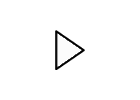 3. Robert Mugabe’s election, Newsnight 1980:https://www.youtube.com/watch?v=JsWQF2ZXOrA (Links to an external site.)When watching, pay attention to the contents of each film and also pay attention to the way it is put together: notice and think about the way in which archival footage is used and organised; consider the attitude towards the subject matter that emerges through the style of  presentation.  Pay attention to the radically different perspectives of the interviewees. Pay close attention to the history lesson provided in the first film; this will really help you to situate Danai Gurira's play The Convert, which is set during this period. You have a choice regarding your 300-word discussion post: you might compare and contrast the films; you might focus on what was the biggest takeaway for you, from each of  the films, regarding colonialism and anti-colonial resistance in Zimbabwe; you might reflect on how these films illuminate, or are illuminated by, Frantz Fanon's 'On Violence' or Cesaire's 'Discourse on Colonialism'; you might consider in what ways the films offer insights or perspectives that appear to diverge from the analyses of Fanon or Cesaire. Whichever you choose to do, you need to engage with all three of the films (although you don't have to give equal emphasis to all three). You need to be as specific as possible, by referring to particular scenes, moments (you should  identify the minute/second at which the scene or moment begins). When you reply to a group member's post, you can offer feedback, ask questions, indicate what you agree with or do not agree with; it is up to you, but what ever you choose, it needs to be a respectful engagement, something that is clearly the start of a dialogue. 